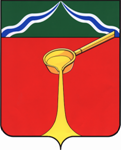 Калужская областьАдминистрация муниципального района«Город Людиново и Людиновский район»П О С Т А Н О В Л Е Н И Еот « 05» 02   2024 г.                                     № 101Об участии во Всероссийском конкурсе лучших проектов создания комфортной городской среды В соответствии с Федеральным законом от 06.10.2003 № 131-ФЗ «Об общих принципах организации местного самоуправления в Российской Федерации», постановлением ПравительстваРоссийской Федерацииот 07.03.2018 № 237 «Об утверждении Правил предоставления и распределения средств государственной поддержки из федерального бюджета бюджетам субъектов Российской Федерации для поощрения муниципальных образований - победителей Всероссийского конкурса лучших проектов создания комфортной городской среды», в том числе источником финансового обеспечения которых являются бюджетные ассигнования резервного фонда Правительства Российской Федерации»,постановлением администрации муниципального района «Город Людиново и Людиновский район» от 26.12.2017 № 2339 «Об утверждении муниципальной программы «Формирование современной городской среды на территории городского поселения «Город Людиново на 2018-2024 год», администрация муниципального района «Город Людиново и Людиновский район» постановляет:1. Принять участие во Всероссийском конкурсе лучших проектов создания комфортной городской среды(далее – Всероссийский конкурс проектов).2. Утвердить состав общественной комиссии по подготовке документов на участие во Всероссийском конкурсе проектов(приложение № 1).3. Утвердить прилагаемый план-график по подготовке документов на участие во Всероссийском конкурсе проектов (приложение № 2).4. Организовать в период с 05 февраля 2024 года по 18 февраля 2024 года сбор предложений по определению общественной территории, в целях создания комфортной городской среды на основе соучастного проектирования с жителями муниципального района «Город Людиново и Людиновский район».5. Определить следующие пункты сбора предложений:- Сайт администрации муниципального района «Город Людиново и Людиновский район» - https://lyudinovo-r40.gosweb.gosuslugi.ru;- Страница администрации муниципального района «Город Людиново и Людиновский район» в социальной сети «ВКонтакте» - https://vk.com/ludinovoadm;              - СтраницаГородской Думы ГП "Город Людиново"в социальной сети «ВКонтакте» - https://vk.com/public216916784;              - Страница Людиновского Районного Собрания в социальной сети «ВКонтакте» -https://vk.com/public216925217;- Страница газеты «Людиновский рабочий» в социальной сети «ВКонтакте» - https://vk.com/public210351211;-  Администрация муниципального района «Город Людиново и Людиновский район», Калужская обл., г. Людиново, ул. Ленина, д. 20;-   Районный Дом Культуры, Калужская обл., г. Людиново, ул. Щербакова, д. 7;-МКОУ «Средняя школа №2», Калужская обл., г. Людиново, ул. Ф. Энгельса, д. 48;- Музейно-краеведческий центр «Музей комсомольской славы». Калужская обл., г. Людиново, Людиновский р-н., ул. К.Либкнехта, д. 7;6. Общественной комиссии по подготовке документов на участие во Всероссийском конкурсе проектов обеспечить в пункте по адресу: Калужская обл., гл. Людиново, ул. Ленина, 20,рассмотрение предложений от жителей города Людиново и Людиновского района по выбору общественной территории для участия во Всероссийском конкурсе проектов, а также, перечню мероприятий, которые целесообразно реализовать на общественной территории.7. Назначить ответственным за участие городского поселения «Город Людиново» во Всероссийском конкурсе проектов и.о. заместителя главы администрации муниципального района Титова Э.В.8. Опубликовать настоящее постановление в порядке, установленном для официального опубликования муниципальных правовых актов, иной официальной информации, в течение семи дней со дня его утверждения и разместить в сети «Интернет» на официальном сайте администрации муниципального района «Город Людиново и Людиновский район».9. Контроль за исполнением настоящего постановления оставляю за собой.10. Настоящее постановление вступает в силу с момента подписания.Глава администрациимуниципального района							           С.В. ПереваловПриложение № 1к постановлению администрации муниципального района«Город Людиново и Людиновский район»                                                                                                                                                от « 05» 02.2024 г _№_101Состав общественной комиссиипо подготовке документов на участие во Всероссийском конкурсе проектов Председатель рабочей группы:Перевалов С. В. – глава администрации МР «Город Людиново и Людиновский район»;Заместитель председателя рабочей группы:Синицын И. Н. – глава городского поселения «Город Людиново»;Секретарь рабочей группы:Козаева О.А.– главный специалист отдела архитектуры и градостроительства администрации МР «Город Людиново и Людиновский район»;Члены рабочей группы:Титов Э.В. - и.о. заместителя главы администрации МР «Город Людиново и Людиновский район»;Рысина О.А. – и.о. заместителя главы администрации МР «Город Людиново и Людиновский район»;Калинин С.Г. – заведующий отделом благоустройства администрации МР «Город Людиново и Людиновский район»;Андрейцева Е.В. – начальник отдела архитектуры и градостроительства администрации МР «Город Людиново и Людиновский район»;Искова И.Б. - и.о. заместителя главы администрации МР «Город Людиново и Людиновский район»;Пронин И.Ф. – главный редактор газеты «Людиновский рабочий»;Денисов Д.В. – председатель молодежного совета при Людиновском Районном собрании;Родина Л.М. – депутат городской Думы городского поселения «Город Людиново».Приложение № 2к постановлению администрации муниципального района«Город Людиново и Людиновский район» от « 05» 02.2024 г _№_101Дорожная картапо подготовке документов на участие во Всероссийском конкурсе по отбору лучших проектов в сфере создания комфортной городской среды в малых городах и исторических поселениях№ п/пНаименование мероприятияСрок исполнения1Администрация муниципального района «Город Людиново и Людиновский район» (далее – администрация) принимает решение об участии в конкурсе, начале приема предложений от населения об общественной территории и определении пунктов сбора таких предложенийне позднее 1 марта 2024 года2Общественнаякомиссия по подготовке документов на участие во Всероссийском конкурсе проектов (далее – общественная комиссия)организует общественные обсуждения проектов и подведения его итогов.не позднее 6 марта 2024 года3Общественная комиссия на очном заседании принимает решение, оформленное протоколом, о подведении итогов приема предложений от населения и определяет общественную территорию, в отношении которой поступило наибольшее количество предложений для реализации проекта.не позднее 1 апреля 2024 года4Администрация в течение 3 календарных дней после определения общественной комиссией общественной территории, на которой будет реализовываться проект и опубликования (размещения) решения (протокола, указанного в п.3), принимает решение о начале приема от населения предложений и об обсуждении с населением предлагаемых мероприятий по реализации проекта и функций общественной территории, на которой будет реализовываться проект.не позднее  4 апреля 2024 года5Общественная комиссия на очном заседании принимает решение о подведении итогов приема предложений от населения и определяет перечень мероприятий по реализации проекта и функций общественной территории, на которой будет реализовываться проект.не позднее 30 апреля 2024 года6Администрация с учетом решения общественной комиссии формирует проект для направления на конкурс и представляет соответствующую конкурсную заявку в региональную межведомственную комиссию.не позднее 17 мая 2024 года